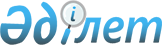 Об утверждении формы проверочного лист при осуществлении государственного контроля государственными инспекторами труда в сфере частного предпринимательства
					
			Утративший силу
			
			
		
					Совместный приказ Министра труда и социальной защиты населения Республики Казахстан от 16 февраля 2011 года № 55-п и Министра экономического развития Республики Казахстан от 16 февраля 2011 года № 36. Зарегистрирован в Министерстве юстиции Республики Казахстан 16 марта 2011 года № 6809. Утратил силу совместным приказом Министра здравоохранения и социального развития Республики Казахстан от 30 июня 2015 года № 545 и и.о. Министра национальной экономики Республики Казахстан от 30 июня 2015 года № 491      Сноска. Утратил силу совместным приказом Министра здравоохранения и социального развития РК от 30.06.2015 № 545 и и.о. Министра национальной экономики РК от 30.06.2015 № 491 (вводится в действие по истечении десяти календарных дней после дня его первого официального опубликования).      В соответствии с подпунктом 25) статьи 16 Трудового кодекса Республики Казахстан, пунктом 1 статьи 15 Закона Республики Казахстан "О государственном контроле и надзоре в Республике Казахстан", подпунктом 9) пункта 2 статьи 6 Закона Республики Казахстан "О занятости населения" и подпунктом 1-1) пункта 1 статьи 7 Закона Республики Казахстан "О социальной защите инвалидов" ПРИКАЗЫВАЕМ:



      1. Утвердить прилагаемую форму проверочного листа при осуществлении государственного контроля государственными инспекторами труда в сфере частного предпринимательства.



      2. Департаменту труда и социального партнерства Министерства труда и социальной защиты населения Республики Казахстан (Сарбасов А.А.) обеспечить:



      1) государственную регистрацию настоящего приказа в Министерстве юстиции Республики Казахстан;



      2) размещение настоящего приказа на официальном сайте Министерства труда и социальной защиты населения Республики Казахстан.



      3. Признать утратившим силу совместный приказ Министра труда и социальной защиты населения Республики Казахстан от 28 декабря 2009 года № 384-п и Министра экономики и бюджетного планирования Республики Казахстан от 5 февраля 2010 года № 31 "Об утверждении формы проверочного листа при осуществлении государственного контроля государственными инспекторами труда" (зарегистрирован в Реестре государственной регистрации нормативных правовых актов № 6035, опубликован "Юридическая газета" 25 февраля 2010 года № 29 (1825), Собрание актов центральных исполнительных и иных центральных государственных органов Республики Казахстан № 8, 2010 года).



      4. Контроль за исполнением настоящего приказа возложить на Вице-Министра труда и социальной защиты населения Республики Казахстан Нурымбетова Б.Б.



      5. Настоящий приказ вводится в действие по истечении десяти календарных дней со дня его первого официального опубликования.      Министр труда и социальной            Министр экономического

      защиты населения                      развития и торговли

      Республики Казахстан                  Республики Казахстан

      __________ Абдыкаликова Г.Н.          __________ Айтжанова Ж.С.Утверждена             

совместным приказом        

Министра труда и социальной защиты

населения Республики Казахстан  

от 16 февраля 2011 года № 55-п  

и Министра экономического развития

и торговли Республики Казахстан 

от 16 февраля 2011 года № 36   

                    Форма проверочного листа

          при осуществлении государственного контроля

              государственными инспекторами труда

              в сфере частного предпринимательства      _______________                         _______________________

          (дата)                                 (место составления)      _______________________________________________________________

         (Фамилия имя отчество (далее - Ф.И.О.) должностного лица,

                 осуществляющего государственный контроль)Наименование юридического лица или Ф.И.О. проверяемого

субъекта ___________________________________________________________.

юридический адрес: _________________________________________________.      Государственный инспектор труда _______________________________

      Ознакомлен ____________________________________________________
					© 2012. РГП на ПХВ «Институт законодательства и правовой информации Республики Казахстан» Министерства юстиции Республики Казахстан
				№ п/пТребования1.2.1.Проведена аттестация производственных объектов по условиям

труда2.Заключен договор обязательного страхования ответственности

работодателя3.Осуществляется выплата возмещения вреда, причиненного жизни и

здоровью работника4.Наличие службы по безопасности и охране труда (специалиста)5.При несчастном случае проводится расследование несчастного

случая на производстве в соответствии с требованием

Трудового кодекса Республики Казахстан6.Работники обеспечены средствами индивидуальной и коллективной

защиты7.Соблюдение порядка выдачи работникам молока,

лечебно-профилактического питания8.Созданы необходимые условия безопасности труда в соответствии

с требованиями безопасности и охраны труда9.Проводится периодическое обучение и проверка знаний по охране

труда10.Проводится инструктаж по технике безопасности11.Проводятся обязательные медицинские осмотры12.Наличие разрешения при использовании иностранной рабочей силы13.Работодателем выполняются особые условия, указанные в

разрешении на привлечение иностранной рабочей силы14.Своевременность и полнота выплаты заработной платы15.Соблюдение гарантий и осуществление компенсационных выплат16.Соблюдение порядка заключения коллективного договора17.Выполнение условий коллективного договора18.При приеме на работу заключены трудовые договоры с работниками19.Соблюдение ограничения заключения трудового договора20.Прекращения трудовых договоров производятся с соблюдением

требований Трудового кодекса21.Соответствие заключенных трудовых договоров нормам

Трудового кодекса Республики Казахстан22.Соответствие положений актов работодателя нормам

Трудового кодекса Республики Казахстан23.Соблюдение положений (условий труда) содержащихся в

соглашениях, коллективных, трудовых договорах, актах

работодателя24.Правомерность заключения письменных договоров о полной

материальной ответственности25.Соблюдение режима рабочего времени и времени отдыха26.Соблюдение требований Трудового кодекса Республики Казахстан

по предоставлению работникам ежегодных трудовых

(дополнительных), социальных отпусков27.Соблюдение трудовых прав отдельных категорий работников28.Соблюдение порядка применения дисциплинарного взыскания29.Обеспечение инвалидам доступа к объектам социальной

инфраструктуры30.Обеспечение занятости инвалидов путем соблюдения квоты рабочих

мест для инвалидов31.Обеспеченность работников рабочим местом, оборудованным в

соответствии с требованиями безопасности и охраны труда,

оборудованием, инструментами, технической документацией и

иными средствами, необходимыми для исполнения трудовых

обязанностей.32.Предоставление уполномоченному органу по вопросам занятости

информации, предусмотренные Трудовым кодексом Республики

Казахстан и Законом Республики Казахстан "О занятости

населения".